ПРОЕКТ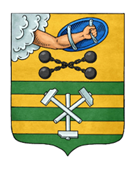 ПЕТРОЗАВОДСКИЙ ГОРОДСКОЙ СОВЕТ_______ сессия ______ созываРЕШЕНИЕот _________ № _________О создании рабочей группы по вопросу определения границ территорий, на которых не допускается розничная продажа алкогольной продукции на территории Петрозаводского городского округаВ соответствии со статьей 6 Регламента Петрозаводского городского Совета, утвержденного Решением Петрозаводского городского Совета от 23.04.2009 № XXVI/XXIX-593, Петрозаводский городской Совет РЕШИЛ:1. Создать рабочую группу по вопросу определения границ территорий, на которых не допускается розничная продажа алкогольной продукции на территории Петрозаводского городского округа, в следующем составе:-   4 депутата Петрозаводского городского Совета;-  3 представителя Администрации Петрозаводского городского округа (по согласованию).2. Персональный состав рабочей группы утверждается Распоряжением Председателя Петрозаводского городского Совета.Председатель Петрозаводского городского Совета                                              Н.И. Дрейзис_____________________________________________________________________________________________Проект подготовлен депутатами Петрозаводского городского СоветаПояснительная записка к проекту решения «О создании рабочей группы по вопросу определения границ территорий, на которых не допускается розничная продажа алкогольной продукции на территории Петрозаводского городского округа»Настоящий проект вносится на рассмотрение сессии Петрозаводского городского Совета в соответствии со статьей 6 Регламента Петрозаводского городского Совета, утвержденного Решением Петрозаводского городского Совета от 23.04.2009 № XXVI/XXIX-593.Решением Петрозаводского городского Совета от 03.06.2014 № 27/27-412 «Об определении границ прилегающих к некоторым организациям и объектам территорий, на которых не допускается розничная продажа алкогольной продукции на территории Петрозаводского городского округа» утвержден Порядок определения границ прилегающих к организациям и объектам территорий, на которых не допускается розничная продажа алкогольной продукции на территории Петрозаводского городского округа. Указанный нормативный правовой акт необходимо актуализировать в соответствии с требованиями действующего законодательства.Данным проектом предлагается создать рабочую группу Петрозаводского городского Совета по вопросу определения границ территорий, на которых не допускается розничная продажа алкогольной продукции на территории Петрозаводского городского округа, в составе депутатов Петрозаводского городского Совета и представителей Администрации Петрозаводского городского округа.ПредседательПетрозаводского городского Совета                                               Н.И. Дрейзис